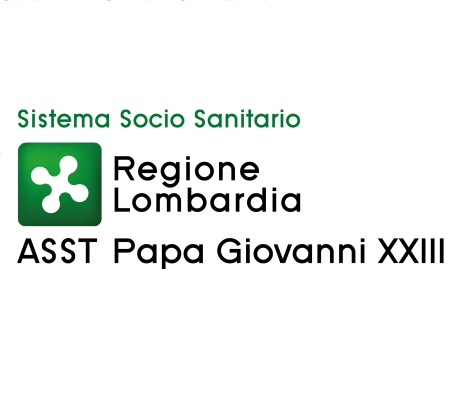 Politiche e gestione delle risorse umaneDirettore Angela ColicchioEsito procedura comparativa per l’assegnazione di una borsa di studio dell’importo lordo annuo di Euro 12.000,00= UOC Pediatria.(deliberazione n. 548 del 03.04.2019)Dott.ssa Annachiara Malvezzi 	  unica candidata 